
Prefeitura Municipal de Antônio Carlos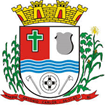 Secretaria Municipal de Educação e CulturaSemana de Formação - A autonomia e o encantamento nas práticas educativas18 a 22 de julho de 2022INSCRIÇÕES PARA A MOSTRA DE EXPERIÊNCIAS E ATIVIDADES PEDAGÓGICASModalidade: (    ) Pôster	(    ) Comunicação oralTÍTULOProfessor (es)Unidade educativaTurma(s)Resumo O resumo deverá conter introdução/justificativa, objetivos de aprendizagem, metodologia/desenvolvimento e resultados em texto contínuo. Os resumos deverão ser escritos em até 1 (uma) página, contendo obrigatoriamente 4 fotos pequenas da atividade realizada.ImagensData de postagem no Sistema Betha: 